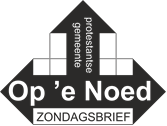 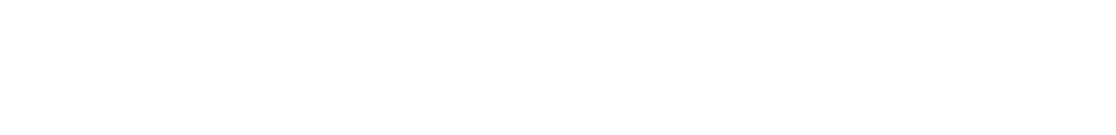 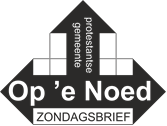 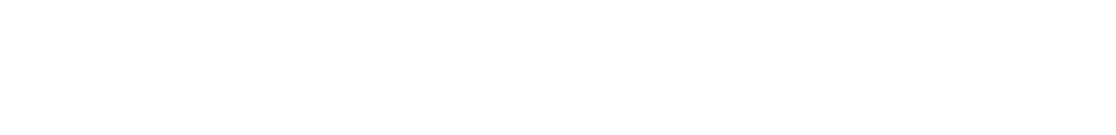 Verhuisd: Mevrouw F. Hoogland-Vogel is verhuisd van Groenendal 2 naar Doniahiem, Stationsstraat 1, kamer 24, 8521 JT Sint Nicolaasga. Ook mevrouw H. Portena-Fokkema, Bouwen 2, is verhuisd naar Doniahiem. Kerk-zijn in corona-tijd:Door de ontwikkelingen van het coronavirus, en op advies van de regering en de landelijke protestantse kerk, zullen tot 1 juni alle kerkdiensten geannuleerd worden. Dit besluit is genomen om verdere verspreiding van het virus te voorkomen.U kunt dus niet naar de kerk komen. Daarom komt de kerk naar u. Ten eerste zult u op de website van de kerk telkens actuele informatie vinden. De Zondagse Ontmoeting verschijnt digitaal en wordt in de brievenbussen van de gemeenteleden in Doniahiem, De Scharlijen en De Iendracht gedaan.Daarnaast bieden we op onze website korte kerkdiensten aan. Internetdiensten:Zondag zal er weer een opname worden uitgezonden van een meditatie die u kunt bekijken en beluisteren via onze website. De pastores Geertje van der Meer, Gerda Keijzer, Anneke Adema en Jannie van Koten zullen ieder een aantal meditaties voor hun rekening nemen, zolang er geen kerkdiensten zijn. Alex van der Wal zorgt voor de opnames.Ds. Aart Veldhuizen houdt op de woensdagen midweekvieringen in de kerk van Langweer. Deze vieringen worden met beeld en geluid uitgezonden op kerkdienstgemist.nl Verder worden er op NPO 2 en op Omrop Fryslân op zondagmorgen kerkdiensten uitgezonden. Om op de hoogte te blijven van nieuws uit onze kerken kunt u het beste de websites van de kerken in de gaten houden. Maar u kunt natuurlijk ook bellen met de ambtsdragers en de pastores. De pastores van Langweer en Op ‘e Noed kunnen elkaar over en weer vervangen als één van hen drieën door griep thuis moet blijven. Ook pastor Anneke Adema is bereid in te vallen als dat nodig is. De Stille Week:In de Stille Week willen we – zoals we gewoon zijn – elke dag een viering aanbieden. Op Witte Donderdag, Goede Vrijdag en Paaszondag werken we samen met de kerken van Langweer en Scharsterbrug/Ouwsterhaule. De kerkdiensten worden dan gehouden in Langweer, omdat de diensten vanuit deze kerk te volgen zijn op kerkdienstgemist.nl (doorklikken naar Langweer). De nieuwe collega uit Scharsterbrug/Ouwsterhaule, ds. Wim Warnar en ds. Aart Veldhuizen en de pastores Geertje van der Meer, Anneke Adema en Gerda Keijzer verzorgen samen deze diensten. Tijdens de viering van het avondmaal op Witte Donderdag bent u van harte uitgenodigd om thuis met ons mee te vieren door een stukje brood te nemen en een slok wijn te drinken. De diensten vanuit Langweer zijn te volgen op Kerkdienstgemist.nl en dan doorklikken naar Langweer. De diensten vanuit Idskenhuizen kunt u vinden op de website van de kerk: http://pkn-openoed.nl/ en klik bovenaan in het beeld op ‘video’s’. Het filmpje verschijnt dan direct.Er wordt bovendien geprobeerd dat er in de tijd rondom Pasen een dienst via internet en beamer in Doniahiem kan worden bijgewoond.Wat kunnen wij doen?We kunnen op elkaar letten, elkaar bellen, mailen of appen, een kaartje sturen, even zwaaien voor het raam. We zijn niet alleen. We moeten hier met elkaar doorheen. De pastores zullen geen huisbezoeken doen, tenzij het noodzakelijk is. U kunt natuurlijk wel met hen bellen, mailen of schrijven.NBG-weggeefactie met bemoediging uit de BijbelNu het coronavirus Nederland bezighoudt, kinderen veel meer thuis zitten en verpleeghuisbezoek niet mag, komt het Nederlands Bijbelgenootschap (NBG) met een weggeefactie. ‘De Bijbel heeft mensen door de eeuwen heen rust, vertrouwen, hoop en moed gegeven in onzekere tijden’, zegt NBG-directeur Rieuwerd Buitenwerf. ‘Daarom stellen we die bemoediging nu voor iedereen gratis beschikbaar.’Er is keuze uit drie bijbeluitgaven, die mensen kunnen  aanvragen voor zichzelf, de kinderen of voor kwetsbare of eenzame bekenden.Kinderuitgaven en PsalmenTwee van de boeken zijn voor kinderen. Het derde boekje is een editie van de Psalmen: De Samenleesbijbel Junior: 14 stappen. Deze uitgave is bedoeld voor kinderen van 4-7 jaar en bevat Psalm 23, het verhaal over Jesaja die droomt van vrede, de Bergrede van Jezus, het Paasverhaal en tien andere verhalen opgenomen. Naast de bijbelverhalen staan opdrachten, vragen en proefjes. Het Lucas-evangelie uit de Samenleesbijbel. Dit boekje is bedoeld voor kinderen van 8-12 jaar. Het bevat verhalen over Jezus, waaronder het paasverhaal. Er staan creatieve opdrachten bij, waarmee kinderen de betekenis van de verhalen kunnen ontdekken. Ook zijn er tips over hoe je thuis Pasen kunt vieren. Psalmen Dichtbij, een uitgave van het boek Psalmen in de Bijbel in Gewone Taal. Naast de psalmtekst staan vragen, die bedoeld zijn om je te helpen om uit deze bijbelse gedichten rust, vertrouwen en hoop te putten.Zowel de EO, die Psalmen Dichtbij mogelijk maakte, als de Protestantse Kerk in Nederland, die meewerkte aan de Samenleesbijbel, ondersteunen deze actie van harte.BestelwijzeIedere besteller mag maximaal één exemplaar per titel opvragen.  Per adres is één bestelling mogelijk. De actie loopt zo lang de voorraad strekt van in totaal 40.000 exemplaren, dus op is op. De boeken worden – tenzij de situatie in het land dat onmogelijk maakt – voor Pasen thuisbezorgd. De boeken kunnen aangevraagd worden via: bijbelgenootschap.nl/juistnu.Bron: Nederlands Bijbelgenootschap 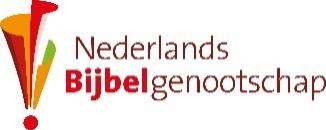 DagLocatieVieringVoorgangersAanvangMaandagDinsdagWoensdag IdskenhuizenVespersAnneke AdemaGerda Keijzer19.30 uurWitte DonderdagLangweerH. AvondmaalWim WarnarGeertje van der MeerGerda Keijzer19.30 uurGoede VrijdagLangweerWim WarnarAart Veldhuizen19.30 uurStille ZaterdagIdskenhuizenPaaswakeAnneke AdemaGerda Keijzer19.30 uurPasenLangweer Geertje van der MeerAart Veldhuizen 09.30 uur